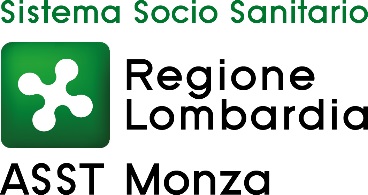 AZIENDA SOCIO SANITARIA TERRITORIALE (ASST) DI MONZA Via Pergolesi, 33 20900 MonzaTEMPI MEDI DI PAGAMENTO DEI FORNITORI DI BENI E SERVIZI ANNO 2022giorni 45,04INDICATORE TRIMESTRALE AZIENDALE DI TEMPESTIVITA’ DEI PAGAMENTI ANNO 2022AI SENSI DELL’ART. 9 COMMA 1 DEL DPCM DEL 22/09/2014-15,09						                                        Monza, 25 gennaio 2023